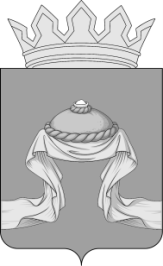 Администрация Назаровского районаКрасноярского краяРАСПОРЯЖЕНИЕ«03» 08 2022                                  г. Назарово				      № 281-рВ целях развития массовой физической культуры на территории Назаровского района, пропаганды и развития массового спорта, в соответствии с Федеральными законами от 06.10.2003 № 131-ФЗ «Об общих принципах организации местного самоуправления в Российской Федерации»,                 от 04.12.2007 № 329-ФЗ «О физической культуре и спорте в Российской Федерации», руководствуясь статьями 15, 19 Устава Назаровского муниципального района Красноярского края:1. Главному специалисту по физической культуре и спорту отдела культуры, спорта и молодёжной политики администрации Назаровского района (Бакланова) организовать и провести спортивно-массовые мероприятия, посвященные Всероссийскому Дню физкультурника,                                           «Её величество – Физкультура!».Утвердить смету расходов на проведение спортивно-массовых мероприятий, посвященных Всероссийскому Дню физкультурника, «Её величество – Физкультура!» согласно приложению.Финансовому управлению администрации района (Мельничук) осуществить финансирование расходов, связанных с проведением мероприятий, в пределах бюджетных ассигнований согласно муниципальной программе «Развитие физической культуры и спорта Назаровского района».Муниципальному казенному учреждению «Централизованная бухгалтерия Назаровского района» (Дивинец) оплатить расходы на призы участников соревнований и списать товарно-материальные ценности (грамоты и призы), связанные с проведением соревнований, согласно муниципальной программе «Развитие физической культуры и спорта Назаровского района» в рамках отдельного мероприятия «Проведение районных спортивно-массовых мероприятий, обеспечение участия спортсменов-членов сборных команд района по видам спорта в зональных, краевых соревнованиях» согласно утвержденной смете расходов.Отделу организационной работы и документационного обеспечения администрации Назаровского района (Любавина) разместить распоряжение на официальном сайте Назаровского муниципального района Красноярского края в информационно-телекоммуникационной сети «Интернет».Контроль за выполнением распоряжения возложить на заместителя главы района по социальным вопросам (Дедюхина).Распоряжение вступает в силу со дня подписания.Глава района							          	         М.А. Ковалев